Name:_______________________________________________________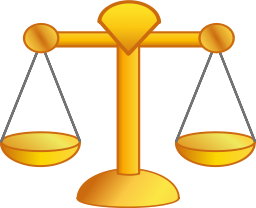 Date:________________________________________________________ Block:________________Solving Equations Study Guide: It’s a Balancing Act!Your number one goal when solving an equation is to isolate the variable, which means to get it all alone on one side of the equal sign.  To do this, you need to use inverse operations.   Just remember to keep the equation balanced—so whatever you do to one side you MUST do the same thing to the other side.  Keep it balanced.  Keep it equal.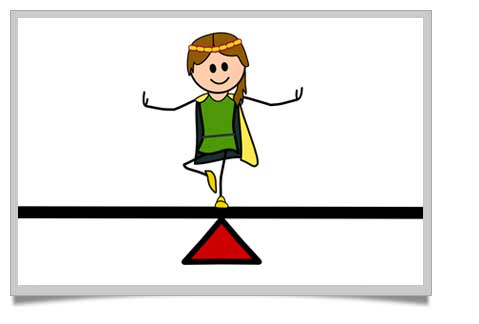  Your next quiz will focus on evaluating expressions, input/output tables, and solving multiplication and division equations. Let’s review using Inverse OperationsMultiplication15t  75			t is multiplied by 15				Divide both sides by 15 to undo the multiplication.	t  5	Check: 15t ?   75
	15(5) ?   75	Substitute 5 for t in the equation.	75  75 	5 is the solution.Division 8	a is divided by 12.12   8  12	Multiply both sides by 12 to undo the division.	a  96	Check:  ?   8	 ?   8	Substitute 96 for a in the equation	8  8 	96 is the solution.Let’s Try Some Together. You must also show that you plugged your answer back in to check.Time to try some on your own!  Be sure to show the inverse operations and how you isolate the variable.  You must also show that you plugged your answer back in to check.Modeling Balancing EquationsWatch the teacher’s demonstration for how to balance equations and then you’ll be ready to model some on your own!Algebra Tiles: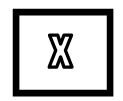 1.              = 102.           18b = 2703.            7h = 844.              = 241.            Check:2. 5c= 155Check:3. Check:4. 25y = 375Check:5.  12n = 180Check:6.6p = 78Check:7.  Check:8. Check:11111111111111111111